New Bylaws for our Hazard Areas
The [Town Name] Select Board has adopted [or is considering if this is in process] new rules for building in our flood and erosion hazard areas.
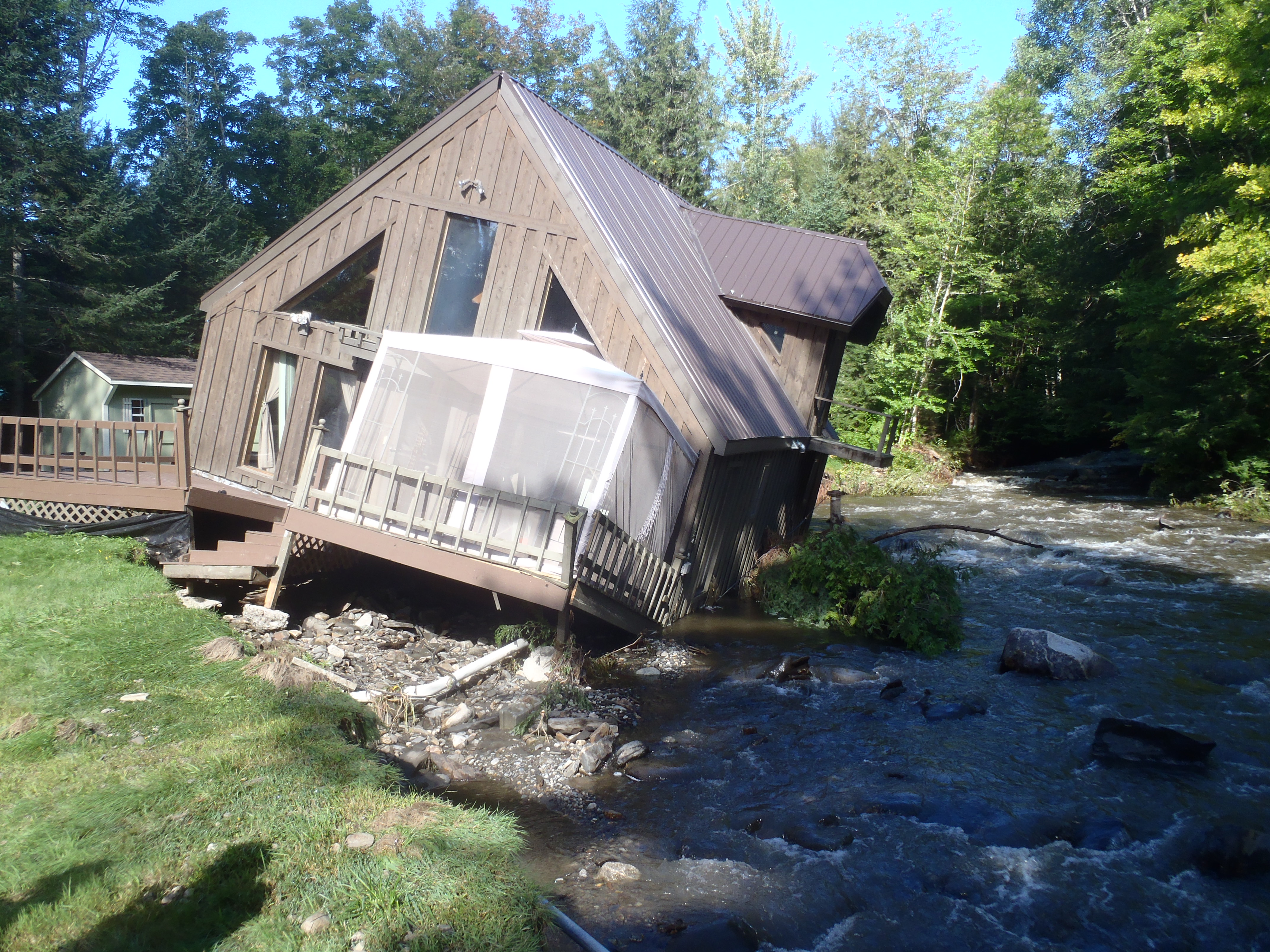 These rules:protect our neighbors, buildings, and roads;reduce the risk of a tax increase to repair damage; and,allow residents to purchase flood insurance.[Consider a statement about how the new bylaws further the community vision and align with things people care about.]To learn more:Read the new bylaw: [add link]Learn where flood hazard areas and river corridors are: bit.ly/flood-atlasFor more information: [contact info][If still in process of adoption, invite people to participate.]